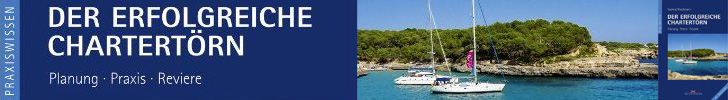 Ludwig Brackmann  –  ISBN 978-3-7688-3134-5  –  Delius Klasing  –  http://www.charter-logbuch.deSeemeilen-Bestätigung
Der Inhaber dieser Seemeilen-Bestätigung hat an folgendem Segeltörn teilgenommen:
InhaberSegeltörnSchiffCrewInhaber
dieser Seemeilen-Bestätigung:Funktion(en) an Bord:Törnbezeichnung (siehe Charter-Logbuch):Revier:Zeitraum:Segelroute:Gesamtstrecke über Grund in sm: Schiffsname:Schiffstyp und Werft:Name des Eigners und Flagge:Skipper:   Anschrift:  höchster Segelschein:Co-Skipper:Crew: Crew: Crew: Crew: Crew: Crew: 